NOT: Bu form Anabilim Dalı Başkanlığı üst yazı ekinde word formatında enstitüye ulaştırılmalıdır.31.03.2023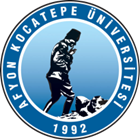 T.C.AFYON KOCATEPE ÜNİVERSİTESİSOSYAL BİLİMLER ENSTİTÜSÜT.C.AFYON KOCATEPE ÜNİVERSİTESİSOSYAL BİLİMLER ENSTİTÜSÜT.C.AFYON KOCATEPE ÜNİVERSİTESİSOSYAL BİLİMLER ENSTİTÜSÜT.C.AFYON KOCATEPE ÜNİVERSİTESİSOSYAL BİLİMLER ENSTİTÜSÜ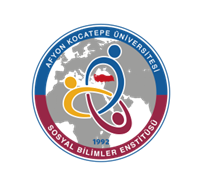 2022-2023 EĞİTİM-ÖGRETİM YILI BAHAR YARIYILI TARİH ANABİLİM DALI  PROGRAMI HAFTALIK DERS PROGRAMI(DOKTORA)2022-2023 EĞİTİM-ÖGRETİM YILI BAHAR YARIYILI TARİH ANABİLİM DALI  PROGRAMI HAFTALIK DERS PROGRAMI(DOKTORA)2022-2023 EĞİTİM-ÖGRETİM YILI BAHAR YARIYILI TARİH ANABİLİM DALI  PROGRAMI HAFTALIK DERS PROGRAMI(DOKTORA)2022-2023 EĞİTİM-ÖGRETİM YILI BAHAR YARIYILI TARİH ANABİLİM DALI  PROGRAMI HAFTALIK DERS PROGRAMI(DOKTORA)2022-2023 EĞİTİM-ÖGRETİM YILI BAHAR YARIYILI TARİH ANABİLİM DALI  PROGRAMI HAFTALIK DERS PROGRAMI(DOKTORA)2022-2023 EĞİTİM-ÖGRETİM YILI BAHAR YARIYILI TARİH ANABİLİM DALI  PROGRAMI HAFTALIK DERS PROGRAMI(DOKTORA)2022-2023 EĞİTİM-ÖGRETİM YILI BAHAR YARIYILI TARİH ANABİLİM DALI  PROGRAMI HAFTALIK DERS PROGRAMI(DOKTORA)2022-2023 EĞİTİM-ÖGRETİM YILI BAHAR YARIYILI TARİH ANABİLİM DALI  PROGRAMI HAFTALIK DERS PROGRAMI(DOKTORA)        GÜNLER        GÜNLER        GÜNLER        GÜNLER        GÜNLER        GÜNLER        GÜNLER        GÜNLERSaatPazartesiPazartesiSalıÇarşambaPerşembePerşembeCuma08:3009:30Kırım Hanlığı Tarihi(Doç. Dr. Alper Başer)(Öğretim Üyesi Odası)Kırım Hanlığı Tarihi(Doç. Dr. Alper Başer)(Öğretim Üyesi Odası)Türk Kültür Tarihinin Kaynakları(Doç. Dr. Cihad Cihan)(Öğretim Üyesi Odası)10:30Kırım Hanlığı Tarihi(Doç. Dr. Alper Başer)(Öğretim Üyesi Odası)Kırım Hanlığı Tarihi(Doç. Dr. Alper Başer)(Öğretim Üyesi Odası)Türk Kültür Tarihinin Kaynakları(Doç. Dr. Cihad Cihan)(Öğretim Üyesi Odası)11:30Kırım Hanlığı Tarihi(Doç. Dr. Alper Başer)(Öğretim Üyesi Odası)Kırım Hanlığı Tarihi(Doç. Dr. Alper Başer)(Öğretim Üyesi Odası)Türk Kültür Tarihinin Kaynakları(Doç. Dr. Cihad Cihan)(Öğretim Üyesi Odası)13:00Sosyal Bilimlerde Araştırma Yöntemleri ve Yayın Etiği(Prof. Dr. Gürsoy Şahin)(Öğretim Üyesi Odası)Sosyal Bilimlerde Araştırma Yöntemleri ve Yayın Etiği(Prof. Dr. Gürsoy Şahin)(Öğretim Üyesi Odası)Ortaçağ Dil-Yazı ve Düşünce Tarihi(Doç. Dr. Selim Kaya)(Öğretim Üyesi Odası)14:00Sosyal Bilimlerde Araştırma Yöntemleri ve Yayın Etiği(Prof. Dr. Gürsoy Şahin)(Öğretim Üyesi Odası)Sosyal Bilimlerde Araştırma Yöntemleri ve Yayın Etiği(Prof. Dr. Gürsoy Şahin)(Öğretim Üyesi Odası)Ortaçağ Dil-Yazı ve Düşünce Tarihi(Doç. Dr. Selim Kaya)(Öğretim Üyesi Odası)15:00Sosyal Bilimlerde Araştırma Yöntemleri ve Yayın Etiği(Prof. Dr. Gürsoy Şahin)(Öğretim Üyesi Odası)Sosyal Bilimlerde Araştırma Yöntemleri ve Yayın Etiği(Prof. Dr. Gürsoy Şahin)(Öğretim Üyesi Odası)Ortaçağ Dil-Yazı ve Düşünce Tarihi(Doç. Dr. Selim Kaya)(Öğretim Üyesi Odası)Roma Tarihi(Dr. Öğr. Üyesi Talat Koçak)(Öğretim Üyesi Odası)Roma Tarihi(Dr. Öğr. Üyesi Talat Koçak)(Öğretim Üyesi Odası)16:00Roma Tarihi(Dr. Öğr. Üyesi Talat Koçak)(Öğretim Üyesi Odası)Roma Tarihi(Dr. Öğr. Üyesi Talat Koçak)(Öğretim Üyesi Odası)17:00Roma Tarihi(Dr. Öğr. Üyesi Talat Koçak)(Öğretim Üyesi Odası)Roma Tarihi(Dr. Öğr. Üyesi Talat Koçak)(Öğretim Üyesi Odası)